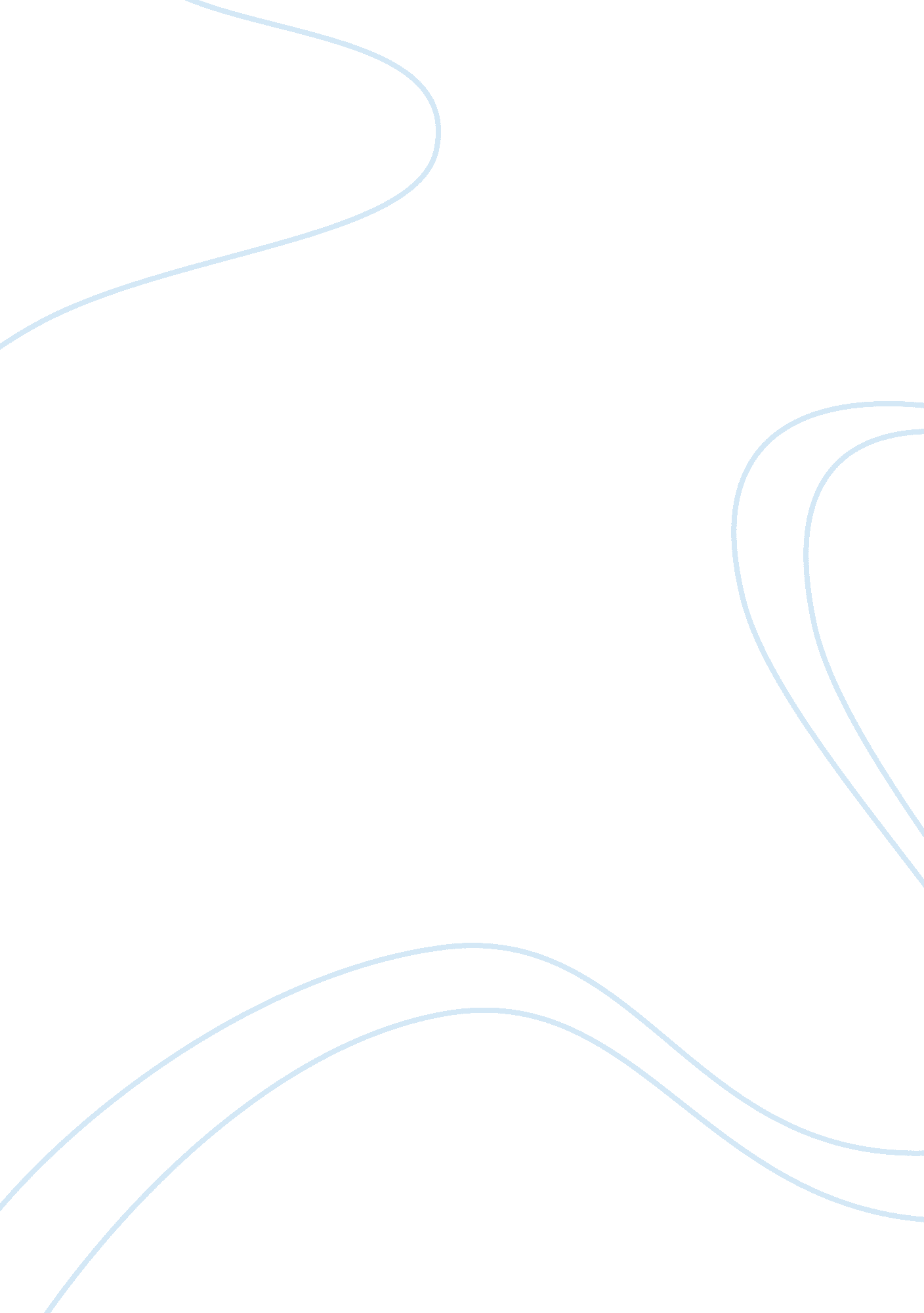 Free research proposal about research projectBusiness, Customers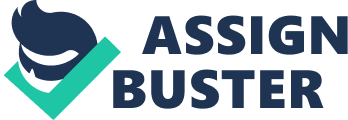 \n[toc title="Table of Contents"]\n \n \t Research Outline \n \t Body \n \t Presentation and Analysis of Data \n \t References \n \n[/toc]\n \n Research Outline Introduction 
Marriott hotels in London are the leading and the fastest growing hotels and recreational centers that leave them with memories to cherish a very long time to come. In all aspects and fairness, Marriott hotel is strategically positioned and sits adjacent to the magnificent sites. These sites include Westminster Abbey, the Tower of London and the British Museum (Bader, 2005, p. 73). It is against this background that the Marriott hotel is required to the highest environmental standards and measures to ensure that the society and the environment at large are protected and safeguarded at all costs. It is against this reason that I settled on the Marriott hotels in London, and backdrop that I will give a detailed assessment on the reasons why the Marriott hotels in London must meet the minimum environmental standards. 
The main reason as to why I settled on this research topic was due to the influence and the amount of interests that environmental matters raise and inspire for the global people. Thus, it is imperative and important to note and mention that the environmental patterns and behaviors of the Marriott Hotels in London would not escape the attention in this line of thought and respect. This is to say that environmental conservation is an interesting topic and area of the research project that could not escape the attention of this research project whatsoever. 
It is an exploratory type of research would seek to understand and gauge the reasons and the basic minimums which are irreducible as far as environmental standards are concerned. It is to imply that there is static hypothesis since the research is open in retrospect. Thus, the respondents and the main participants in this line of research would be the government-department of health and the environment. The customers or the people who frequent the Marriott hotels in of London are the workers and the staff members who work in there (Font, Walmsley, Cogotti, McCombes& Häusler, 2012, p. 1545). 
In similar breadth, I would use questionnaires, interviews and secondary sources as the main foundation where I would get my information. In brief, this study and research project would touch on the welfare of the society in a way that what are the levels of environmental standards and levels ought to be embraced. Thus, the Marriott hotels in London must be cleared by the department of health services to ascertain if the serves it offers are fit for human consumption and use Body It is because; Marriott hotels in London are one of the leading consortiums of hotels that are operational in the world today. These hotels operate with a huge client base of executives and people of diverse cultures and backgrounds. It is to imply that the customers who frequent the Marriott hotels in London have different understanding and opinions of what ought to be the environmental standards. These include such things as no smoking, no noise, no letting of refuse from the Marriott hotels in London into the water sources nearby (Moore, Medico& Xing, 2009, p. 48). As much as there are other aspects of environmental care which cut across and are universal, there are others that are culture or social status specific. Thus, it is in the best interest of this study to gauge and strike that balance so that the different people in the society would be comfortable while visiting and frequenting the Marriott hotels in London. Presentation and Analysis of Data The collected data would be subjected to rigorous and scientific modes of analysis to ensure that the results and the inferences made are accurate and specific as possible. For instance, in any case that I detect variance, I would then apply the method and technique of analysis of variance (ANOVA), to sort out the variance and the issue (Sutthijakra, 2011, 49). It is important and imperative to note and mention that the aim of this study is to gauge the irreducible minimums as far as environmental standards and levels are concerned. 
In the above research outline, I have outlined the research methodology and research process that would be used to find the environmental standards and levels that the Marriott hotels in London ought to embrace so as to operate effectively. It is to stress the fact that the standards of environmental standards may be relative in the society. References Bader, E. E. (2005). Sustainable hotel business practices. Journal of Retail and Leisure Property, 5(1), 70-77. 
Font, X., Walmsley, A., Cogotti, S., McCombes, L., & Häusler, N. (2012). Corporate social responsibility: The disclosure–performance gap. Tourism Management, 33(6), 1544-1553. 
Moreo, A., DeMicco, F. J., & Xiong, L. (2009). Towards a model to measure the quality of environmental sustainability: the hospitality environmental scorecard. Journal of Quality Assurance in Hospitality & Tourism, 10(1), 44-58. 
Sutthijakra, S. (2011). Managing service subsidiaries through an innovation perspective: a case 
of the standard interpretation in multinational hotels. The Service Industries Journal, 31(4), 545-558. 
. 